Почему дети кусаютсяИсследования показывают, что около 10% детей рождаются чрезмерно эмоциональными. Любое событие в их жизни сопровождается бурной реакцией. Все для них либо замечательно, либо ужасно. Из-за их сильных эмоций, не зависимо от того счастливы ли они или расстроены, они кусаются. Родители таких детей огорчаются, что даже проявление любви: объятия или поцелуй может в конечном итоге оставить следы зубов на их теле, потому что ребенок становится сильно возбужденным, испытывая чувство радости.Эмоциональные дети до 3-4-х лет кусаются, так как не умеют полноценно говорить и использовать нужные слова, чтобы выразить свои сильные чувства. Они еще не способны держать свои эмоции под контролем. Взрослые  должны показать малышу альтернативные способы выражения сильных чувств. Прежде всего, внимательно понаблюдайте за кусающимся ребенком. Попробуйте определить, когда и почему он так делает, тогда станет понятно, как бороться с этой вредной привычкой.1 Причина, почему ребенок кусается:Освобождение физической энергии.Как отучить ребенка кусаться: Чаще играйте в подвижные игры: бег, верховая езда, бассейн, катание на трехколесном велосипеде, пальчиковые игры, пластилин и т. д.2 Причина, почему ребенок кусается:Излишняя эмоциональностьКак отучить ребенка кусаться: Научите малыша другим способам выражения чувств. Например, в ответ на объятия можно поцеловать маму в щечку, а не кусать.3 Причина, почему ребенок кусается:Недостаток вниманияКак отучить ребенка кусаться: Постарайтесь предугадывать укусы, уделяя ребенку минутку своего внимания. Обнимайте, играйте с малышом, каждый раз напоминайте, как вы его сильно любите. Станьте для него лучшим другом. Что делать, если ребенок кусаетсяДать больше пространства. Дети, которые кусаются, нуждаются в дополнительном личном пространстве. Помогите им найти тихий уголок вдали от остальных, где они могут быть одни, когда их чувства накаляются.Поощряйте использование слов. Играйте в ролевые игры. Например, взрослый делает вид, что хочет забрать любимую игрушку, а малыш должен сказать "НЕТ!", а не кусаться.Старайтесь следить за поведением ребенка и по возможности предотвращать конфликтные ситуации.Обратите внимание, что ребенок выбирает в качестве жертвы для укусов только одного или двух детей. Научите этих детей быть более напористыми и не давать себя укусить.Придумывайте рассказы для кусающихся детей о том, как животные раньше плохо себя вели, но потом решили исправиться и перестали обижать других и больше не кусаются. Это поможет ребёнку понять, что агрессивная форма выражения эмоций не допустима.Введите систему специальных наград за хорошее поведение.Снять напряжение поможет смена видов деятельности, спокойные игры.Нельзя наказывать ребенка за укусы. Так вы демонстрируете отрицательную модель поведения.Если видите, что малыш собирается кого-то укусить – приложите свою ладонь к его рту и скажите: «Кусаться нельзя!». Вы должны действовать решительно. Через определённое время такая реакция взрослого будет правильно восприниматься ребенком.Родители должны обратиться  к детскому  психологу,  обсудить проблему.  Психолог  поможет  провести коррекционную работу с ребенком , у которого есть различные поведенческие трудности.Дети часто становятся кусаками и драчунами, когда им не хватает простого человеческого тепла, которое они по тем или иным причинам недополучают дома от родителей. Тогда ребенок все силы кладет на то, чтобы получить хотя бы отрицательное внимание других людей.МАДОУ ЦРРд/с167г.ТюмениВоспитатель: Щеткова И.А.Такое поведение шокирует родителей и воспитателей. Понятно, что некоторые дети кусаются, чтобы снять стресс или разочарование. Когда мы находимся в состоянии стресса, наши мышцы челюсти одними из первых сводит от напряжения. Детки в таких ситуациях тянут в рот игрушки, просят дать грудное молоко, грызут что-нибудь из мебели. В этом нет ничегострашного. Но, когда дети больно кусают других детей и даже взрослых, то такое поведение    необходимо корректировать.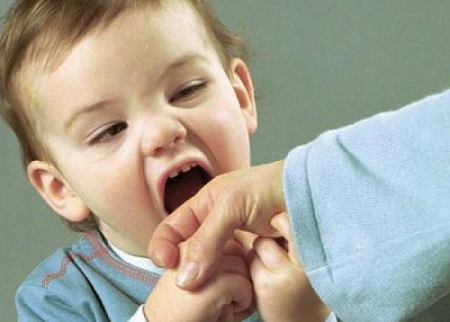 